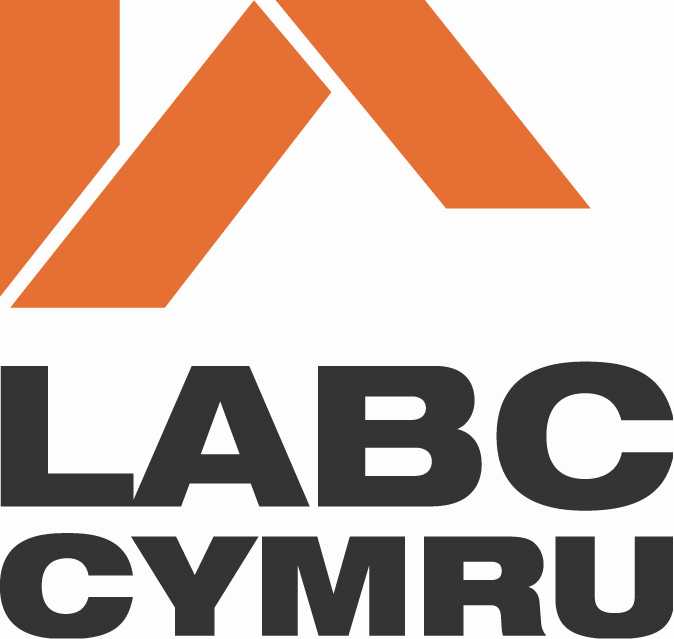 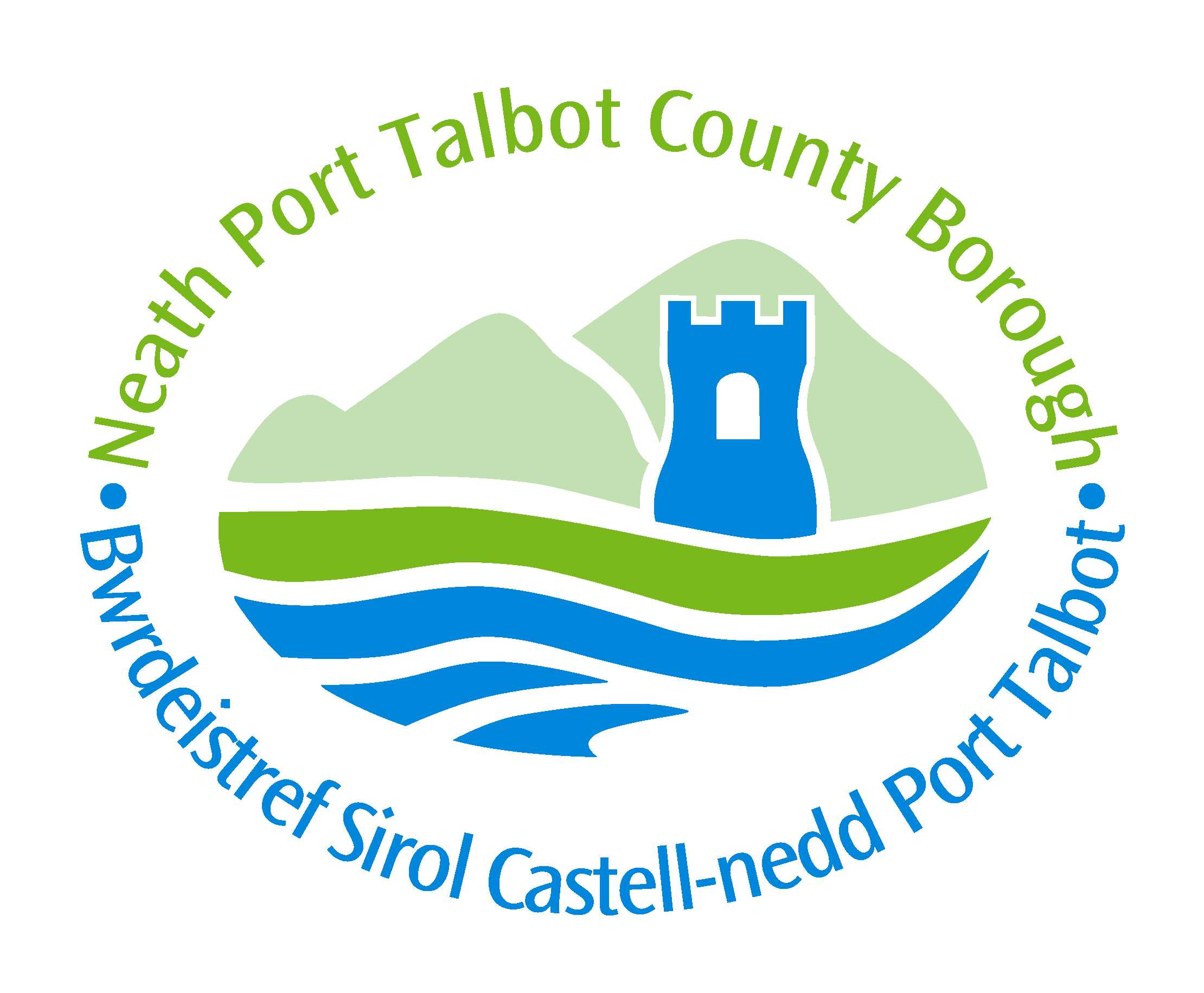 RHYBUDD DYMCHWELMae'r hysbysiad hwn i'w gwblhau gan y sawl sy'n bwriadu ymgymryd â'r gwaith dymchwel.1:	Manylion y PerchennogEnw: CBSCNPTCyfeiriad: Y Ceiau, Ffordd Brunel, Llansawel, Castell-neddCôd Post: SA11 2GG  Ffôn: 01639 686463, E-bost: h.hasan@npt.gov.uk2:	Manylion y Contractiwr Dymchwel Enw: Ian Davies Plant Ltd c/o Hasan Hasan NPTCyfeiriad: Y Ceiau, Ffordd Brunel, Llansawel, Castell-neddCôd Post: SA11 2GG  Ffôn: 01639 686463, E-bost: h.hasan@npt.gov.uk3:	Lleoliad yr Adeilad y mae'r Hysbysiad yn Ymwneud ag Ef(Dylid cynnwys map OS sy'n dangos safle Adeilad 1:1250)Cyfeiriad: Ysgol Gynradd Godre'r Graig, Heol Graig, Godre'r-graigCôd Post: SA9 2NY4:	Disgrifiad o'r Adeilad i'w Ddymchwel Adeiladau Ysgol Gynradd, adeilad gwaith maen yn bennaf.5:	Dyddiadau arfaethedig Dechrau:	1 Ebrill                  Cwblhau: 31 MaiD.S.  Dylid rhoi copi o'r hysbysiad hwn chwe wythnos cyn dechrau'r gwaith. 6:	DatganiadRhoddir yr hysbysiad hwn mewn perthynas â dymchwel yr adeilad a ddisgrifiwyd ac yn unol ag Adran 80 o Ddeddf Adeiladu 1984.Enw : Hasan Hasan, Llofnodwyd:  Dyddiad: 1 Mawrth 2024